José Ribera Martirio de San Felipe 1639 Museo El Prado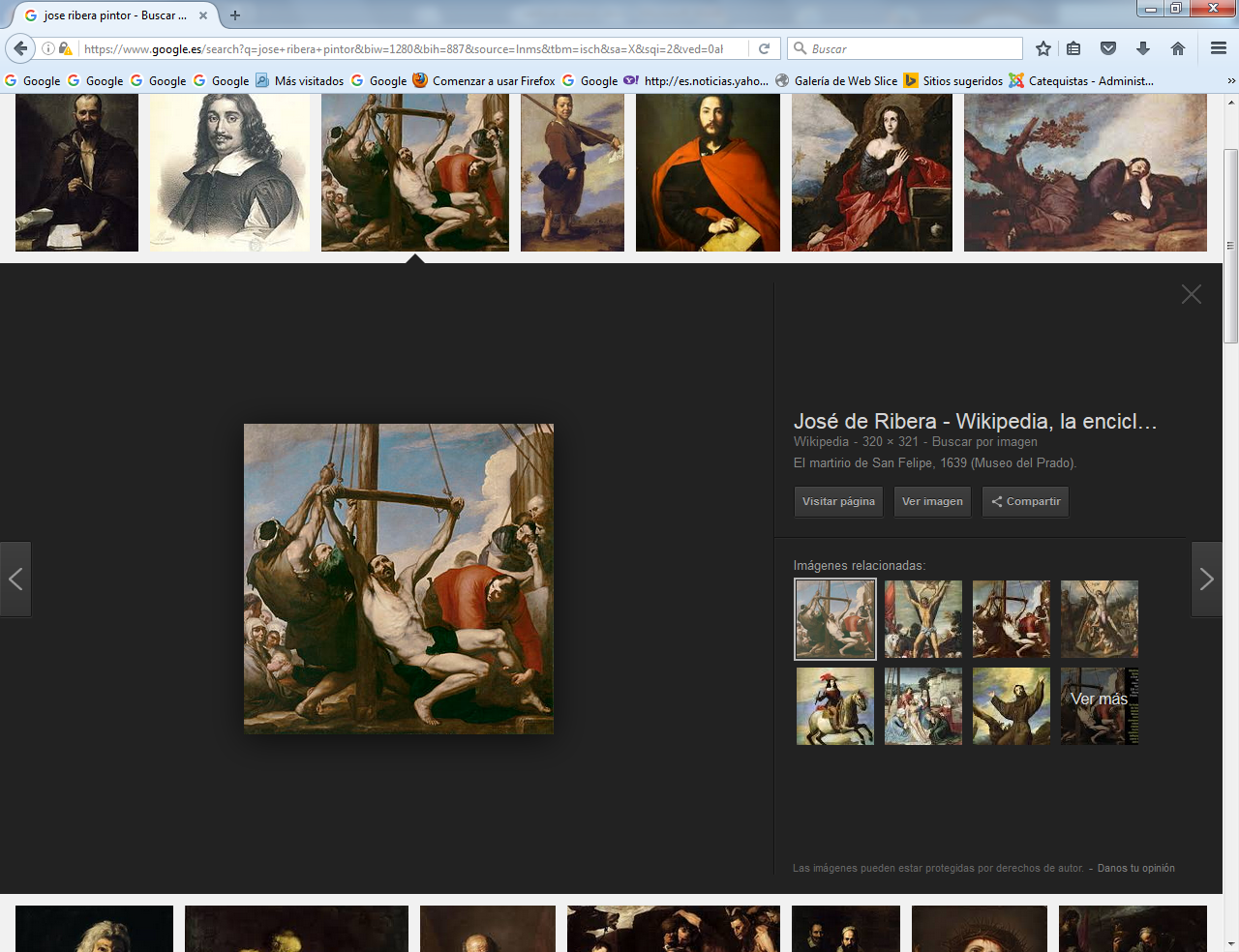 Oh Mártir y Apóstol San Felipeque  te distinguiste hasta el final de tu vida por tu amor y tu fidelidad al Señor Jesús.Concédenos aprender de tu ejemplo el amor y serenidad para estudiar los dichos y los hechos de Jesús.Te bendecimos por tu vida de seguimiento discreto, sereno y activo en los tiempos que viviste cerca del MaestroHaz que podamos hacer el apostolado abierto que tú hiciste después de la partida del SeñorQueremos participar de la devoción que la Iglesia te sigue manifestandoal mirarte como el Apóstol generoso, confiado,sincero y muy interesado en  los caminos del RedentorGracias para ti y para el Señor que te eligió.AmenJosé Ribera. Saint Jerónimo, 1643 Spagnoletto Oleo sobre tela, 78 x 65 cm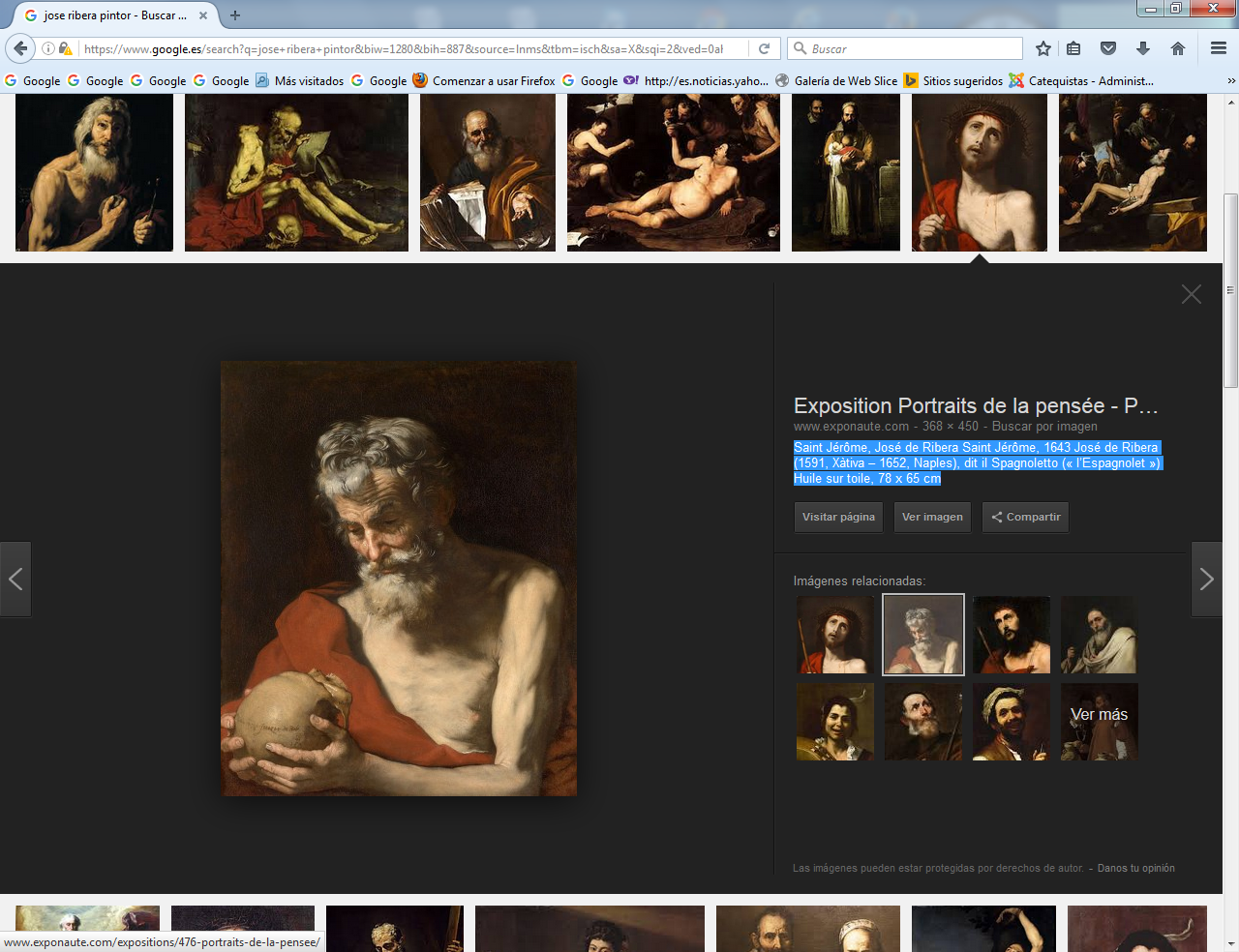 San Jerónimo bendito, que dedicaste tu vida al trabajo por la Biblia y por las enseñanzas de los Profetas cuyo contenido amabas, investigabas y convertías en vida.Intercede por nosotros ante el Señorpara que descubramos en la Sagrada Escrituralo mismo que tú aprendiste a conocercon tus estudios bíblicos en Palestina y en Romay con la fe que te inspiró al Papa S. Dámaso al que ayudabas y representabas.Enséñanos a convertir en vida cristiana,y no sólo en erudición científica o arqueológica,las profecías del Antiguo Testamento,y en oración los Salmos que rezó Jesúsy en ejemplos de virtud los hechos de los Patriarcas.Sobre todo enséñanos, como tu sabias hacerlo,a entender  los milagros, las parábolas y las enseñanzas del mismo Jesús.Gracias por tus dones y por las luces que a la Iglesia aportaste con tu sabiduría y tu oraciónJosé Ribera Inmaculada (Convento de las Agustinas, Salamanca);traído por el 7º conde de Monterrey, virrey de Nápoles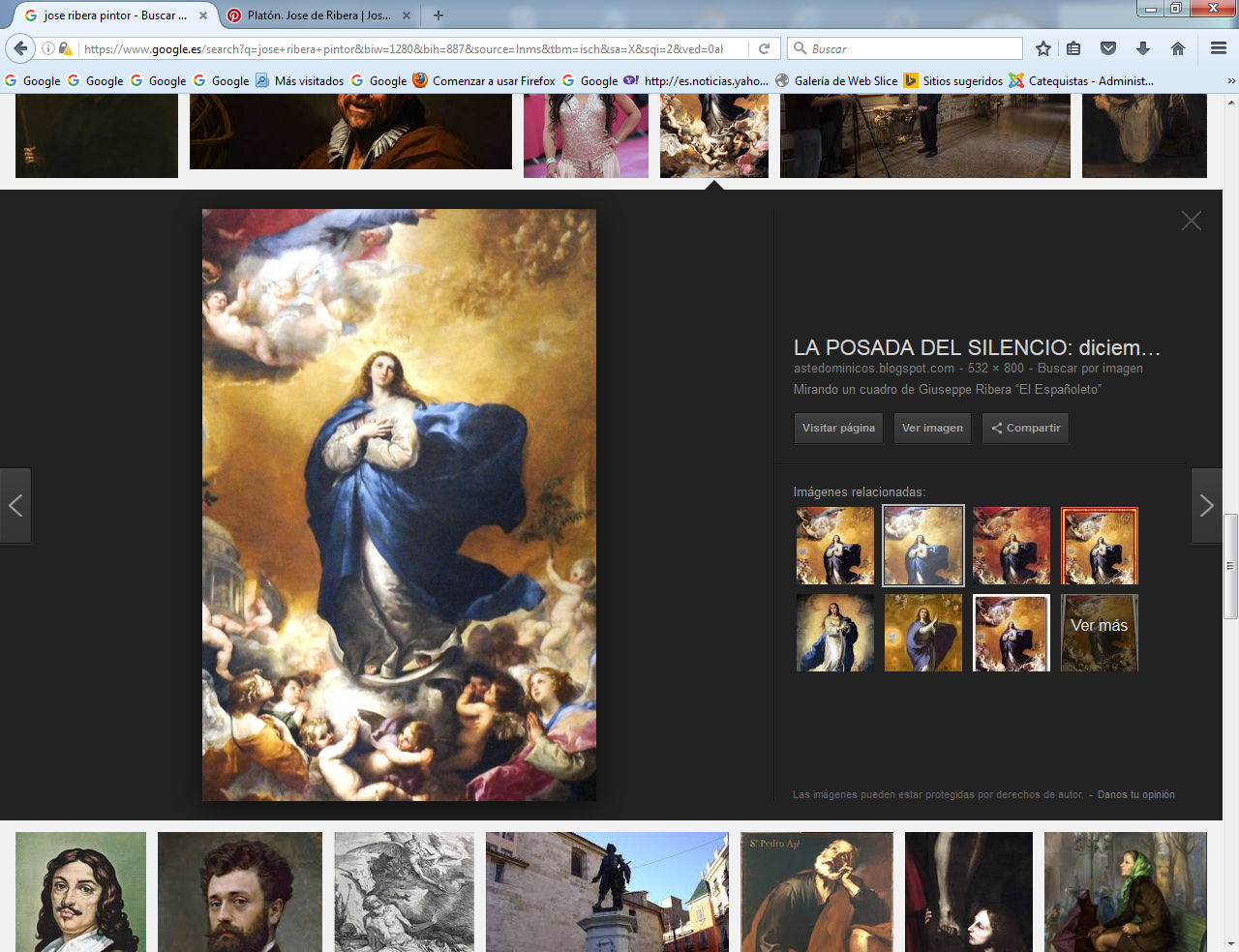 Madre Inmaculadadesde tu imagen de admirable hechura pictóricate bendecimos y te pedimos que alejes de nosotros el pecado y el vicioQue la serenidad que puso el pintor "españoleto" en tu siluetase traspase a nuestra viday que, al alegrarnos por la serenidad, la belleza y tu inocenciase transmitan a nuestra mente tu luces,brille en nuestros corazones tus colores y se conviertan en llamaradas de devoción y esperanzatodas las impresiones que en nosotros surgen al pensar en ticomo Madre, como Reina y como Virgen InmaculadaAmenJosé Ribera. Cristo Rey.  MUSEO DE CÁDIZPatronato de Turismo. Diputación de Cádiz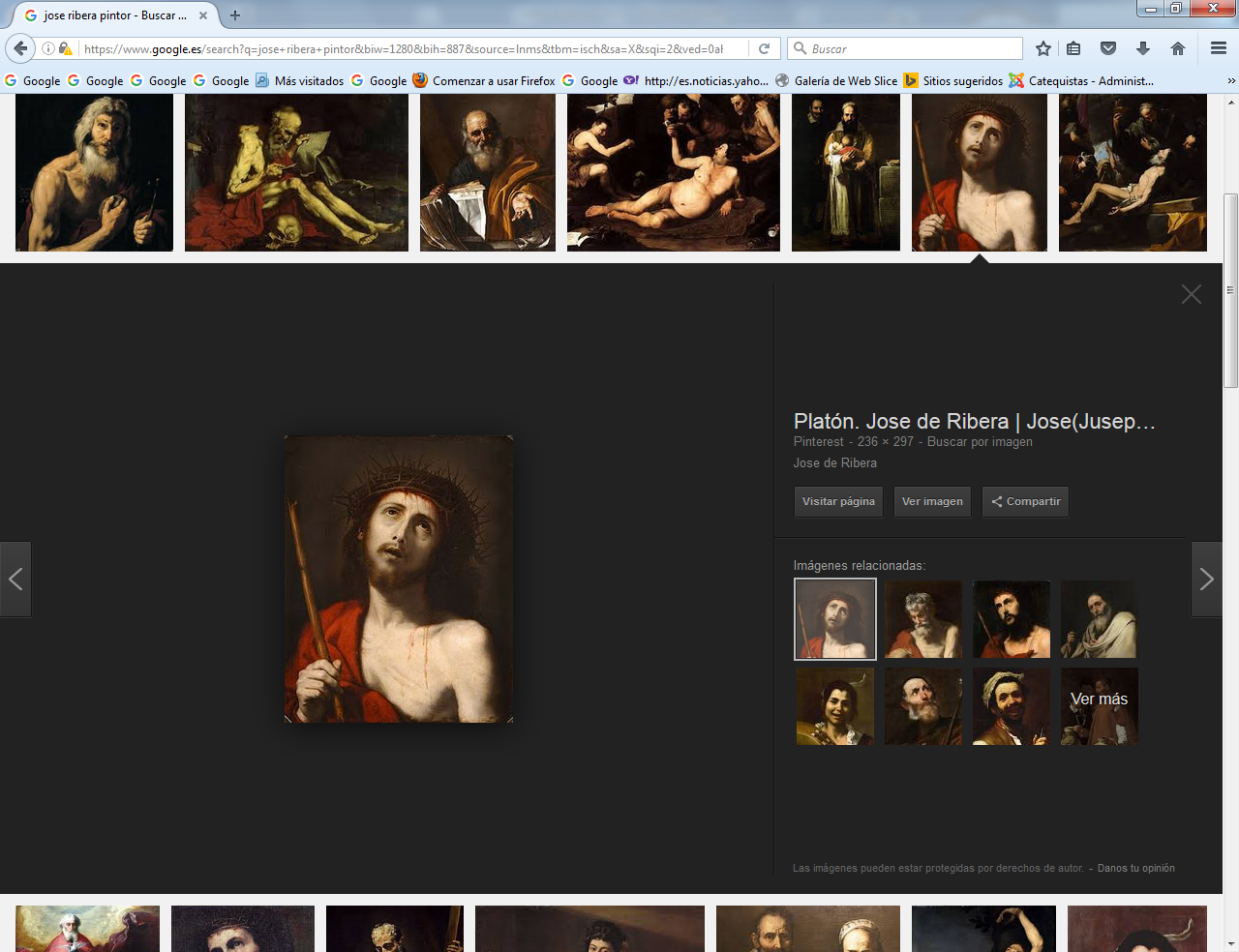 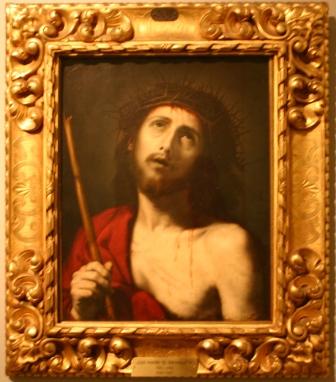 En el momento en que los soldados pusieron en tu cabeza una corona de espinas y en tus manos una caña como cetro, te convertirse en el verdadero Rey, por el que preguntaba Pilatos.Tu reino no es de este mundo,pero es un reino de paz, de justicia, de amor y de solidaridad;sobre todo es un reino de verdad,de esa verdad que Pilatos ni pudo ni entender ni respetar.Tú viniste al mundo para ser Rey, para dar testimonio de la verdadLos que somos tus seguidores oímos y amamos tu voz,Los que no te conocen no pueden gozar de esa paz y esa verdadpor las que tu diste la vida.Acelera la extensión de tu reino en el mundopara que ponto se cumpla tu deseo de que lleguen todos a formar un solo rebaño, caminando bajo un solo pastor.Amen